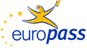 Βιογραφικό σημείωμα EuropassΦωτογραφία. (Προαιρετικά). Φωτογραφία. (Προαιρετικά). Φωτογραφία. (Προαιρετικά). Φωτογραφία. (Προαιρετικά). Φωτογραφία. (Προαιρετικά). Φωτογραφία. (Προαιρετικά). Φωτογραφία. (Προαιρετικά). Φωτογραφία. (Προαιρετικά). Φωτογραφία. (Προαιρετικά). Φωτογραφία. (Προαιρετικά). Φωτογραφία. (Προαιρετικά). Φωτογραφία. (Προαιρετικά). Φωτογραφία. (Προαιρετικά). Φωτογραφία. (Προαιρετικά). Φωτογραφία. (Προαιρετικά). Προσωπικές πληροφορίεςΕπώνυμο (-α) / Όνομα (-τα)Επώνυμο Όνομα (ονόματα)Επώνυμο Όνομα (ονόματα)Επώνυμο Όνομα (ονόματα)Επώνυμο Όνομα (ονόματα)Επώνυμο Όνομα (ονόματα)Επώνυμο Όνομα (ονόματα)Επώνυμο Όνομα (ονόματα)Επώνυμο Όνομα (ονόματα)Επώνυμο Όνομα (ονόματα)Επώνυμο Όνομα (ονόματα)Επώνυμο Όνομα (ονόματα)Επώνυμο Όνομα (ονόματα)Επώνυμο Όνομα (ονόματα)Επώνυμο Όνομα (ονόματα)Επώνυμο Όνομα (ονόματα)Διεύθυνση (-εις)Οδός, αριθμός, ταχυδρομικός κωδικός, πόλη, χώρα (Προαιρετικά)Οδός, αριθμός, ταχυδρομικός κωδικός, πόλη, χώρα (Προαιρετικά)Οδός, αριθμός, ταχυδρομικός κωδικός, πόλη, χώρα (Προαιρετικά)Οδός, αριθμός, ταχυδρομικός κωδικός, πόλη, χώρα (Προαιρετικά)Οδός, αριθμός, ταχυδρομικός κωδικός, πόλη, χώρα (Προαιρετικά)Οδός, αριθμός, ταχυδρομικός κωδικός, πόλη, χώρα (Προαιρετικά)Οδός, αριθμός, ταχυδρομικός κωδικός, πόλη, χώρα (Προαιρετικά)Οδός, αριθμός, ταχυδρομικός κωδικός, πόλη, χώρα (Προαιρετικά)Οδός, αριθμός, ταχυδρομικός κωδικός, πόλη, χώρα (Προαιρετικά)Οδός, αριθμός, ταχυδρομικός κωδικός, πόλη, χώρα (Προαιρετικά)Οδός, αριθμός, ταχυδρομικός κωδικός, πόλη, χώρα (Προαιρετικά)Οδός, αριθμός, ταχυδρομικός κωδικός, πόλη, χώρα (Προαιρετικά)Οδός, αριθμός, ταχυδρομικός κωδικός, πόλη, χώρα (Προαιρετικά)Οδός, αριθμός, ταχυδρομικός κωδικός, πόλη, χώρα (Προαιρετικά)Οδός, αριθμός, ταχυδρομικός κωδικός, πόλη, χώρα (Προαιρετικά)Τηλέφωνο (-α)(Προαιρετικά)(Προαιρετικά)(Προαιρετικά)(Προαιρετικά)(Προαιρετικά)(Προαιρετικά)(Προαιρετικά)Κινητό:Κινητό:Κινητό:Κινητό:(Προαιρετικά)(Προαιρετικά)(Προαιρετικά)(Προαιρετικά)Φαξ(Προαιρετικά)(Προαιρετικά)(Προαιρετικά)(Προαιρετικά)(Προαιρετικά)(Προαιρετικά)(Προαιρετικά)(Προαιρετικά)(Προαιρετικά)(Προαιρετικά)(Προαιρετικά)(Προαιρετικά)(Προαιρετικά)(Προαιρετικά)(Προαιρετικά)Ηλεκτρονικό ταχυδρομείο(Προαιρετικά)(Προαιρετικά)(Προαιρετικά)(Προαιρετικά)(Προαιρετικά)(Προαιρετικά)(Προαιρετικά)(Προαιρετικά)(Προαιρετικά)(Προαιρετικά)(Προαιρετικά)(Προαιρετικά)(Προαιρετικά)(Προαιρετικά)(Προαιρετικά)Υπηκοότητα (ή υπηκοότητες) (Προαιρετικά)(Προαιρετικά)(Προαιρετικά)(Προαιρετικά)(Προαιρετικά)(Προαιρετικά)(Προαιρετικά)(Προαιρετικά)(Προαιρετικά)(Προαιρετικά)(Προαιρετικά)(Προαιρετικά)(Προαιρετικά)(Προαιρετικά)(Προαιρετικά)Ημερομηνία γέννησης(Προαιρετικά)(Προαιρετικά)(Προαιρετικά)(Προαιρετικά)(Προαιρετικά)(Προαιρετικά)(Προαιρετικά)(Προαιρετικά)(Προαιρετικά)(Προαιρετικά)(Προαιρετικά)(Προαιρετικά)(Προαιρετικά)(Προαιρετικά)(Προαιρετικά)Φύλο(Προαιρετικά)(Προαιρετικά)(Προαιρετικά)(Προαιρετικά)(Προαιρετικά)(Προαιρετικά)(Προαιρετικά)(Προαιρετικά)(Προαιρετικά)(Προαιρετικά)(Προαιρετικά)(Προαιρετικά)(Προαιρετικά)(Προαιρετικά)(Προαιρετικά)Επιθυμητή θέση εργασίας / τομέας απασχόλησης(Προαιρετικά)(Προαιρετικά)(Προαιρετικά)(Προαιρετικά)(Προαιρετικά)(Προαιρετικά)(Προαιρετικά)(Προαιρετικά)(Προαιρετικά)(Προαιρετικά)(Προαιρετικά)(Προαιρετικά)(Προαιρετικά)(Προαιρετικά)(Προαιρετικά)Επαγγελματική πείραΧρονολογίεςΠεριγράψτε ξεχωριστά κάθε σχετική επαγγελματική θέση, ξεκινώντας από την πιο πρόσφατη. (Προαιρετικά). Περιγράψτε ξεχωριστά κάθε σχετική επαγγελματική θέση, ξεκινώντας από την πιο πρόσφατη. (Προαιρετικά). Περιγράψτε ξεχωριστά κάθε σχετική επαγγελματική θέση, ξεκινώντας από την πιο πρόσφατη. (Προαιρετικά). Περιγράψτε ξεχωριστά κάθε σχετική επαγγελματική θέση, ξεκινώντας από την πιο πρόσφατη. (Προαιρετικά). Περιγράψτε ξεχωριστά κάθε σχετική επαγγελματική θέση, ξεκινώντας από την πιο πρόσφατη. (Προαιρετικά). Περιγράψτε ξεχωριστά κάθε σχετική επαγγελματική θέση, ξεκινώντας από την πιο πρόσφατη. (Προαιρετικά). Περιγράψτε ξεχωριστά κάθε σχετική επαγγελματική θέση, ξεκινώντας από την πιο πρόσφατη. (Προαιρετικά). Περιγράψτε ξεχωριστά κάθε σχετική επαγγελματική θέση, ξεκινώντας από την πιο πρόσφατη. (Προαιρετικά). Περιγράψτε ξεχωριστά κάθε σχετική επαγγελματική θέση, ξεκινώντας από την πιο πρόσφατη. (Προαιρετικά). Περιγράψτε ξεχωριστά κάθε σχετική επαγγελματική θέση, ξεκινώντας από την πιο πρόσφατη. (Προαιρετικά). Περιγράψτε ξεχωριστά κάθε σχετική επαγγελματική θέση, ξεκινώντας από την πιο πρόσφατη. (Προαιρετικά). Περιγράψτε ξεχωριστά κάθε σχετική επαγγελματική θέση, ξεκινώντας από την πιο πρόσφατη. (Προαιρετικά). Περιγράψτε ξεχωριστά κάθε σχετική επαγγελματική θέση, ξεκινώντας από την πιο πρόσφατη. (Προαιρετικά). Περιγράψτε ξεχωριστά κάθε σχετική επαγγελματική θέση, ξεκινώντας από την πιο πρόσφατη. (Προαιρετικά). Περιγράψτε ξεχωριστά κάθε σχετική επαγγελματική θέση, ξεκινώντας από την πιο πρόσφατη. (Προαιρετικά). Απασχόληση ή θέση που κατείχατεΚύριες δραστηριότητες και αρμοδιότητεςΌνομα και διεύθυνση εργοδότηΤύπος ή τομέας δραστηριότηταςΕκπαίδευση και κατάρτισηΧρονολογίεςΠεριγράψτε ξεχωριστά κάθε κύκλο σπουδών που έχετε ολοκληρώσει και που τεκμηριώνεται μέσω πιστοποιητικού ή διπλώματος, ξεκινώντας από τον πιο πρόσφατο. (Προαιρετικά).Περιγράψτε ξεχωριστά κάθε κύκλο σπουδών που έχετε ολοκληρώσει και που τεκμηριώνεται μέσω πιστοποιητικού ή διπλώματος, ξεκινώντας από τον πιο πρόσφατο. (Προαιρετικά).Περιγράψτε ξεχωριστά κάθε κύκλο σπουδών που έχετε ολοκληρώσει και που τεκμηριώνεται μέσω πιστοποιητικού ή διπλώματος, ξεκινώντας από τον πιο πρόσφατο. (Προαιρετικά).Περιγράψτε ξεχωριστά κάθε κύκλο σπουδών που έχετε ολοκληρώσει και που τεκμηριώνεται μέσω πιστοποιητικού ή διπλώματος, ξεκινώντας από τον πιο πρόσφατο. (Προαιρετικά).Περιγράψτε ξεχωριστά κάθε κύκλο σπουδών που έχετε ολοκληρώσει και που τεκμηριώνεται μέσω πιστοποιητικού ή διπλώματος, ξεκινώντας από τον πιο πρόσφατο. (Προαιρετικά).Περιγράψτε ξεχωριστά κάθε κύκλο σπουδών που έχετε ολοκληρώσει και που τεκμηριώνεται μέσω πιστοποιητικού ή διπλώματος, ξεκινώντας από τον πιο πρόσφατο. (Προαιρετικά).Περιγράψτε ξεχωριστά κάθε κύκλο σπουδών που έχετε ολοκληρώσει και που τεκμηριώνεται μέσω πιστοποιητικού ή διπλώματος, ξεκινώντας από τον πιο πρόσφατο. (Προαιρετικά).Περιγράψτε ξεχωριστά κάθε κύκλο σπουδών που έχετε ολοκληρώσει και που τεκμηριώνεται μέσω πιστοποιητικού ή διπλώματος, ξεκινώντας από τον πιο πρόσφατο. (Προαιρετικά).Περιγράψτε ξεχωριστά κάθε κύκλο σπουδών που έχετε ολοκληρώσει και που τεκμηριώνεται μέσω πιστοποιητικού ή διπλώματος, ξεκινώντας από τον πιο πρόσφατο. (Προαιρετικά).Περιγράψτε ξεχωριστά κάθε κύκλο σπουδών που έχετε ολοκληρώσει και που τεκμηριώνεται μέσω πιστοποιητικού ή διπλώματος, ξεκινώντας από τον πιο πρόσφατο. (Προαιρετικά).Περιγράψτε ξεχωριστά κάθε κύκλο σπουδών που έχετε ολοκληρώσει και που τεκμηριώνεται μέσω πιστοποιητικού ή διπλώματος, ξεκινώντας από τον πιο πρόσφατο. (Προαιρετικά).Περιγράψτε ξεχωριστά κάθε κύκλο σπουδών που έχετε ολοκληρώσει και που τεκμηριώνεται μέσω πιστοποιητικού ή διπλώματος, ξεκινώντας από τον πιο πρόσφατο. (Προαιρετικά).Περιγράψτε ξεχωριστά κάθε κύκλο σπουδών που έχετε ολοκληρώσει και που τεκμηριώνεται μέσω πιστοποιητικού ή διπλώματος, ξεκινώντας από τον πιο πρόσφατο. (Προαιρετικά).Περιγράψτε ξεχωριστά κάθε κύκλο σπουδών που έχετε ολοκληρώσει και που τεκμηριώνεται μέσω πιστοποιητικού ή διπλώματος, ξεκινώντας από τον πιο πρόσφατο. (Προαιρετικά).Περιγράψτε ξεχωριστά κάθε κύκλο σπουδών που έχετε ολοκληρώσει και που τεκμηριώνεται μέσω πιστοποιητικού ή διπλώματος, ξεκινώντας από τον πιο πρόσφατο. (Προαιρετικά).Τίτλος του πιστοποιητικού ή διπλώματοςΚύρια θέματα / επαγγελματικές δεξιότητεςΕπωνυμία και είδος του οργανισμού που παρείχε την εκπαίδευση ή κατάρτισηΕπίπεδο κατάρτισης με βάση την εθνική ή διεθνή ταξινόμηση(Προαιρετικά)(Προαιρετικά)(Προαιρετικά)(Προαιρετικά)(Προαιρετικά)(Προαιρετικά)(Προαιρετικά)(Προαιρετικά)(Προαιρετικά)(Προαιρετικά)(Προαιρετικά)(Προαιρετικά)(Προαιρετικά)(Προαιρετικά)(Προαιρετικά)Ατομικές δεξιότητες και ικανότητεςΜητρική (-ες) γλώσσα (-ες)Αναφέρετε τη/τις μητρική (-ες) σας γλώσσα (-ες)Αναφέρετε τη/τις μητρική (-ες) σας γλώσσα (-ες)Αναφέρετε τη/τις μητρική (-ες) σας γλώσσα (-ες)Αναφέρετε τη/τις μητρική (-ες) σας γλώσσα (-ες)Αναφέρετε τη/τις μητρική (-ες) σας γλώσσα (-ες)Αναφέρετε τη/τις μητρική (-ες) σας γλώσσα (-ες)Αναφέρετε τη/τις μητρική (-ες) σας γλώσσα (-ες)Αναφέρετε τη/τις μητρική (-ες) σας γλώσσα (-ες)Αναφέρετε τη/τις μητρική (-ες) σας γλώσσα (-ες)Αναφέρετε τη/τις μητρική (-ες) σας γλώσσα (-ες)Αναφέρετε τη/τις μητρική (-ες) σας γλώσσα (-ες)Αναφέρετε τη/τις μητρική (-ες) σας γλώσσα (-ες)Αναφέρετε τη/τις μητρική (-ες) σας γλώσσα (-ες)Αναφέρετε τη/τις μητρική (-ες) σας γλώσσα (-ες)Αναφέρετε τη/τις μητρική (-ες) σας γλώσσα (-ες)Άλλη (-ες) γλώσσα (-ες)ΑυτοαξιολόγησηΚατανόησηΚατανόησηΚατανόησηΚατανόησηΚατανόησηΟμιλίαΟμιλίαΟμιλίαΟμιλίαΟμιλίαΓραπτήΓραπτήΕυρωπαϊκό επίπεδο (*)ΠροφορικήΠροφορικήΑνάγνωσηΑνάγνωσηΑνάγνωσηΠροφορική επικοινωνίαΠροφορική επικοινωνίαΠροφορική παραγωγήΠροφορική παραγωγήΠροφορική παραγωγήΓλώσσαΓλώσσα(*)  βαθμίδες του κοινού ευρωπαϊκού πλαισίου αναφοράς (*)  βαθμίδες του κοινού ευρωπαϊκού πλαισίου αναφοράς (*)  βαθμίδες του κοινού ευρωπαϊκού πλαισίου αναφοράς (*)  βαθμίδες του κοινού ευρωπαϊκού πλαισίου αναφοράς (*)  βαθμίδες του κοινού ευρωπαϊκού πλαισίου αναφοράς (*)  βαθμίδες του κοινού ευρωπαϊκού πλαισίου αναφοράς (*)  βαθμίδες του κοινού ευρωπαϊκού πλαισίου αναφοράς (*)  βαθμίδες του κοινού ευρωπαϊκού πλαισίου αναφοράς (*)  βαθμίδες του κοινού ευρωπαϊκού πλαισίου αναφοράς (*)  βαθμίδες του κοινού ευρωπαϊκού πλαισίου αναφοράς (*)  βαθμίδες του κοινού ευρωπαϊκού πλαισίου αναφοράς (*)  βαθμίδες του κοινού ευρωπαϊκού πλαισίου αναφοράς (*)  βαθμίδες του κοινού ευρωπαϊκού πλαισίου αναφοράς (*)  βαθμίδες του κοινού ευρωπαϊκού πλαισίου αναφοράς (*)  βαθμίδες του κοινού ευρωπαϊκού πλαισίου αναφοράς Κοινωνικές δεξιότητες και ικανότητεςΠεριγράψτε τις δεξιότητες αυτές και διευκρινίστε πώς τις αποκτήσατε. (Προαιρετικά)Περιγράψτε τις δεξιότητες αυτές και διευκρινίστε πώς τις αποκτήσατε. (Προαιρετικά)Περιγράψτε τις δεξιότητες αυτές και διευκρινίστε πώς τις αποκτήσατε. (Προαιρετικά)Περιγράψτε τις δεξιότητες αυτές και διευκρινίστε πώς τις αποκτήσατε. (Προαιρετικά)Περιγράψτε τις δεξιότητες αυτές και διευκρινίστε πώς τις αποκτήσατε. (Προαιρετικά)Περιγράψτε τις δεξιότητες αυτές και διευκρινίστε πώς τις αποκτήσατε. (Προαιρετικά)Περιγράψτε τις δεξιότητες αυτές και διευκρινίστε πώς τις αποκτήσατε. (Προαιρετικά)Περιγράψτε τις δεξιότητες αυτές και διευκρινίστε πώς τις αποκτήσατε. (Προαιρετικά)Περιγράψτε τις δεξιότητες αυτές και διευκρινίστε πώς τις αποκτήσατε. (Προαιρετικά)Περιγράψτε τις δεξιότητες αυτές και διευκρινίστε πώς τις αποκτήσατε. (Προαιρετικά)Περιγράψτε τις δεξιότητες αυτές και διευκρινίστε πώς τις αποκτήσατε. (Προαιρετικά)Περιγράψτε τις δεξιότητες αυτές και διευκρινίστε πώς τις αποκτήσατε. (Προαιρετικά)Περιγράψτε τις δεξιότητες αυτές και διευκρινίστε πώς τις αποκτήσατε. (Προαιρετικά)Περιγράψτε τις δεξιότητες αυτές και διευκρινίστε πώς τις αποκτήσατε. (Προαιρετικά)Περιγράψτε τις δεξιότητες αυτές και διευκρινίστε πώς τις αποκτήσατε. (Προαιρετικά)Οργανωτικές δεξιότητες και ικανότητεςΠεριγράψτε τις δεξιότητες αυτές και διευκρινίστε πώς τις αποκτήσατε. (Προαιρετικά)Περιγράψτε τις δεξιότητες αυτές και διευκρινίστε πώς τις αποκτήσατε. (Προαιρετικά)Περιγράψτε τις δεξιότητες αυτές και διευκρινίστε πώς τις αποκτήσατε. (Προαιρετικά)Περιγράψτε τις δεξιότητες αυτές και διευκρινίστε πώς τις αποκτήσατε. (Προαιρετικά)Περιγράψτε τις δεξιότητες αυτές και διευκρινίστε πώς τις αποκτήσατε. (Προαιρετικά)Περιγράψτε τις δεξιότητες αυτές και διευκρινίστε πώς τις αποκτήσατε. (Προαιρετικά)Περιγράψτε τις δεξιότητες αυτές και διευκρινίστε πώς τις αποκτήσατε. (Προαιρετικά)Περιγράψτε τις δεξιότητες αυτές και διευκρινίστε πώς τις αποκτήσατε. (Προαιρετικά)Περιγράψτε τις δεξιότητες αυτές και διευκρινίστε πώς τις αποκτήσατε. (Προαιρετικά)Περιγράψτε τις δεξιότητες αυτές και διευκρινίστε πώς τις αποκτήσατε. (Προαιρετικά)Περιγράψτε τις δεξιότητες αυτές και διευκρινίστε πώς τις αποκτήσατε. (Προαιρετικά)Περιγράψτε τις δεξιότητες αυτές και διευκρινίστε πώς τις αποκτήσατε. (Προαιρετικά)Περιγράψτε τις δεξιότητες αυτές και διευκρινίστε πώς τις αποκτήσατε. (Προαιρετικά)Περιγράψτε τις δεξιότητες αυτές και διευκρινίστε πώς τις αποκτήσατε. (Προαιρετικά)Περιγράψτε τις δεξιότητες αυτές και διευκρινίστε πώς τις αποκτήσατε. (Προαιρετικά)Τεχνικές δεξιότητες και ικανότητεςΠεριγράψτε τις δεξιότητες αυτές και διευκρινίστε πώς τις αποκτήσατε. (Προαιρετικά)Περιγράψτε τις δεξιότητες αυτές και διευκρινίστε πώς τις αποκτήσατε. (Προαιρετικά)Περιγράψτε τις δεξιότητες αυτές και διευκρινίστε πώς τις αποκτήσατε. (Προαιρετικά)Περιγράψτε τις δεξιότητες αυτές και διευκρινίστε πώς τις αποκτήσατε. (Προαιρετικά)Περιγράψτε τις δεξιότητες αυτές και διευκρινίστε πώς τις αποκτήσατε. (Προαιρετικά)Περιγράψτε τις δεξιότητες αυτές και διευκρινίστε πώς τις αποκτήσατε. (Προαιρετικά)Περιγράψτε τις δεξιότητες αυτές και διευκρινίστε πώς τις αποκτήσατε. (Προαιρετικά)Περιγράψτε τις δεξιότητες αυτές και διευκρινίστε πώς τις αποκτήσατε. (Προαιρετικά)Περιγράψτε τις δεξιότητες αυτές και διευκρινίστε πώς τις αποκτήσατε. (Προαιρετικά)Περιγράψτε τις δεξιότητες αυτές και διευκρινίστε πώς τις αποκτήσατε. (Προαιρετικά)Περιγράψτε τις δεξιότητες αυτές και διευκρινίστε πώς τις αποκτήσατε. (Προαιρετικά)Περιγράψτε τις δεξιότητες αυτές και διευκρινίστε πώς τις αποκτήσατε. (Προαιρετικά)Περιγράψτε τις δεξιότητες αυτές και διευκρινίστε πώς τις αποκτήσατε. (Προαιρετικά)Περιγράψτε τις δεξιότητες αυτές και διευκρινίστε πώς τις αποκτήσατε. (Προαιρετικά)Περιγράψτε τις δεξιότητες αυτές και διευκρινίστε πώς τις αποκτήσατε. (Προαιρετικά)Δεξιότητες πληροφορικήςΠεριγράψτε τις δεξιότητες αυτές και διευκρινίστε πώς τις αποκτήσατε. (Προαιρετικά)Περιγράψτε τις δεξιότητες αυτές και διευκρινίστε πώς τις αποκτήσατε. (Προαιρετικά)Περιγράψτε τις δεξιότητες αυτές και διευκρινίστε πώς τις αποκτήσατε. (Προαιρετικά)Περιγράψτε τις δεξιότητες αυτές και διευκρινίστε πώς τις αποκτήσατε. (Προαιρετικά)Περιγράψτε τις δεξιότητες αυτές και διευκρινίστε πώς τις αποκτήσατε. (Προαιρετικά)Περιγράψτε τις δεξιότητες αυτές και διευκρινίστε πώς τις αποκτήσατε. (Προαιρετικά)Περιγράψτε τις δεξιότητες αυτές και διευκρινίστε πώς τις αποκτήσατε. (Προαιρετικά)Περιγράψτε τις δεξιότητες αυτές και διευκρινίστε πώς τις αποκτήσατε. (Προαιρετικά)Περιγράψτε τις δεξιότητες αυτές και διευκρινίστε πώς τις αποκτήσατε. (Προαιρετικά)Περιγράψτε τις δεξιότητες αυτές και διευκρινίστε πώς τις αποκτήσατε. (Προαιρετικά)Περιγράψτε τις δεξιότητες αυτές και διευκρινίστε πώς τις αποκτήσατε. (Προαιρετικά)Περιγράψτε τις δεξιότητες αυτές και διευκρινίστε πώς τις αποκτήσατε. (Προαιρετικά)Περιγράψτε τις δεξιότητες αυτές και διευκρινίστε πώς τις αποκτήσατε. (Προαιρετικά)Περιγράψτε τις δεξιότητες αυτές και διευκρινίστε πώς τις αποκτήσατε. (Προαιρετικά)Περιγράψτε τις δεξιότητες αυτές και διευκρινίστε πώς τις αποκτήσατε. (Προαιρετικά)Καλλιτεχνικές δεξιότητες και ικανότητεςΠεριγράψτε τις δεξιότητες αυτές και διευκρινίστε πώς τις αποκτήσατε. (Προαιρετικά)Περιγράψτε τις δεξιότητες αυτές και διευκρινίστε πώς τις αποκτήσατε. (Προαιρετικά)Περιγράψτε τις δεξιότητες αυτές και διευκρινίστε πώς τις αποκτήσατε. (Προαιρετικά)Περιγράψτε τις δεξιότητες αυτές και διευκρινίστε πώς τις αποκτήσατε. (Προαιρετικά)Περιγράψτε τις δεξιότητες αυτές και διευκρινίστε πώς τις αποκτήσατε. (Προαιρετικά)Περιγράψτε τις δεξιότητες αυτές και διευκρινίστε πώς τις αποκτήσατε. (Προαιρετικά)Περιγράψτε τις δεξιότητες αυτές και διευκρινίστε πώς τις αποκτήσατε. (Προαιρετικά)Περιγράψτε τις δεξιότητες αυτές και διευκρινίστε πώς τις αποκτήσατε. (Προαιρετικά)Περιγράψτε τις δεξιότητες αυτές και διευκρινίστε πώς τις αποκτήσατε. (Προαιρετικά)Περιγράψτε τις δεξιότητες αυτές και διευκρινίστε πώς τις αποκτήσατε. (Προαιρετικά)Περιγράψτε τις δεξιότητες αυτές και διευκρινίστε πώς τις αποκτήσατε. (Προαιρετικά)Περιγράψτε τις δεξιότητες αυτές και διευκρινίστε πώς τις αποκτήσατε. (Προαιρετικά)Περιγράψτε τις δεξιότητες αυτές και διευκρινίστε πώς τις αποκτήσατε. (Προαιρετικά)Περιγράψτε τις δεξιότητες αυτές και διευκρινίστε πώς τις αποκτήσατε. (Προαιρετικά)Περιγράψτε τις δεξιότητες αυτές και διευκρινίστε πώς τις αποκτήσατε. (Προαιρετικά)Άλλες δεξιότητες και ικανότητεςΠεριγράψτε τις δεξιότητες αυτές και διευκρινίστε πώς τις αποκτήσατε. (Προαιρετικά)Περιγράψτε τις δεξιότητες αυτές και διευκρινίστε πώς τις αποκτήσατε. (Προαιρετικά)Περιγράψτε τις δεξιότητες αυτές και διευκρινίστε πώς τις αποκτήσατε. (Προαιρετικά)Περιγράψτε τις δεξιότητες αυτές και διευκρινίστε πώς τις αποκτήσατε. (Προαιρετικά)Περιγράψτε τις δεξιότητες αυτές και διευκρινίστε πώς τις αποκτήσατε. (Προαιρετικά)Περιγράψτε τις δεξιότητες αυτές και διευκρινίστε πώς τις αποκτήσατε. (Προαιρετικά)Περιγράψτε τις δεξιότητες αυτές και διευκρινίστε πώς τις αποκτήσατε. (Προαιρετικά)Περιγράψτε τις δεξιότητες αυτές και διευκρινίστε πώς τις αποκτήσατε. (Προαιρετικά)Περιγράψτε τις δεξιότητες αυτές και διευκρινίστε πώς τις αποκτήσατε. (Προαιρετικά)Περιγράψτε τις δεξιότητες αυτές και διευκρινίστε πώς τις αποκτήσατε. (Προαιρετικά)Περιγράψτε τις δεξιότητες αυτές και διευκρινίστε πώς τις αποκτήσατε. (Προαιρετικά)Περιγράψτε τις δεξιότητες αυτές και διευκρινίστε πώς τις αποκτήσατε. (Προαιρετικά)Περιγράψτε τις δεξιότητες αυτές και διευκρινίστε πώς τις αποκτήσατε. (Προαιρετικά)Περιγράψτε τις δεξιότητες αυτές και διευκρινίστε πώς τις αποκτήσατε. (Προαιρετικά)Περιγράψτε τις δεξιότητες αυτές και διευκρινίστε πώς τις αποκτήσατε. (Προαιρετικά)Άδεια οδήγησηςΑναφέρετε τον τύπο της άδειας. (Προαιρετικά)Αναφέρετε τον τύπο της άδειας. (Προαιρετικά)Αναφέρετε τον τύπο της άδειας. (Προαιρετικά)Αναφέρετε τον τύπο της άδειας. (Προαιρετικά)Αναφέρετε τον τύπο της άδειας. (Προαιρετικά)Αναφέρετε τον τύπο της άδειας. (Προαιρετικά)Αναφέρετε τον τύπο της άδειας. (Προαιρετικά)Αναφέρετε τον τύπο της άδειας. (Προαιρετικά)Αναφέρετε τον τύπο της άδειας. (Προαιρετικά)Αναφέρετε τον τύπο της άδειας. (Προαιρετικά)Αναφέρετε τον τύπο της άδειας. (Προαιρετικά)Αναφέρετε τον τύπο της άδειας. (Προαιρετικά)Αναφέρετε τον τύπο της άδειας. (Προαιρετικά)Αναφέρετε τον τύπο της άδειας. (Προαιρετικά)Αναφέρετε τον τύπο της άδειας. (Προαιρετικά)Πρόσθετες πληροφορίεςΑναφέρετε στο σημείο αυτό οποιαδήποτε άλλη πληροφορία κρίνετε χρήσιμη, π.χ. πρόσωπα που μπορούν να δώσουν συστάσεις, δημοσιεύσεις, κλπ. (Προαιρετικά)Αναφέρετε στο σημείο αυτό οποιαδήποτε άλλη πληροφορία κρίνετε χρήσιμη, π.χ. πρόσωπα που μπορούν να δώσουν συστάσεις, δημοσιεύσεις, κλπ. (Προαιρετικά)Αναφέρετε στο σημείο αυτό οποιαδήποτε άλλη πληροφορία κρίνετε χρήσιμη, π.χ. πρόσωπα που μπορούν να δώσουν συστάσεις, δημοσιεύσεις, κλπ. (Προαιρετικά)Αναφέρετε στο σημείο αυτό οποιαδήποτε άλλη πληροφορία κρίνετε χρήσιμη, π.χ. πρόσωπα που μπορούν να δώσουν συστάσεις, δημοσιεύσεις, κλπ. (Προαιρετικά)Αναφέρετε στο σημείο αυτό οποιαδήποτε άλλη πληροφορία κρίνετε χρήσιμη, π.χ. πρόσωπα που μπορούν να δώσουν συστάσεις, δημοσιεύσεις, κλπ. (Προαιρετικά)Αναφέρετε στο σημείο αυτό οποιαδήποτε άλλη πληροφορία κρίνετε χρήσιμη, π.χ. πρόσωπα που μπορούν να δώσουν συστάσεις, δημοσιεύσεις, κλπ. (Προαιρετικά)Αναφέρετε στο σημείο αυτό οποιαδήποτε άλλη πληροφορία κρίνετε χρήσιμη, π.χ. πρόσωπα που μπορούν να δώσουν συστάσεις, δημοσιεύσεις, κλπ. (Προαιρετικά)Αναφέρετε στο σημείο αυτό οποιαδήποτε άλλη πληροφορία κρίνετε χρήσιμη, π.χ. πρόσωπα που μπορούν να δώσουν συστάσεις, δημοσιεύσεις, κλπ. (Προαιρετικά)Αναφέρετε στο σημείο αυτό οποιαδήποτε άλλη πληροφορία κρίνετε χρήσιμη, π.χ. πρόσωπα που μπορούν να δώσουν συστάσεις, δημοσιεύσεις, κλπ. (Προαιρετικά)Αναφέρετε στο σημείο αυτό οποιαδήποτε άλλη πληροφορία κρίνετε χρήσιμη, π.χ. πρόσωπα που μπορούν να δώσουν συστάσεις, δημοσιεύσεις, κλπ. (Προαιρετικά)Αναφέρετε στο σημείο αυτό οποιαδήποτε άλλη πληροφορία κρίνετε χρήσιμη, π.χ. πρόσωπα που μπορούν να δώσουν συστάσεις, δημοσιεύσεις, κλπ. (Προαιρετικά)Αναφέρετε στο σημείο αυτό οποιαδήποτε άλλη πληροφορία κρίνετε χρήσιμη, π.χ. πρόσωπα που μπορούν να δώσουν συστάσεις, δημοσιεύσεις, κλπ. (Προαιρετικά)Αναφέρετε στο σημείο αυτό οποιαδήποτε άλλη πληροφορία κρίνετε χρήσιμη, π.χ. πρόσωπα που μπορούν να δώσουν συστάσεις, δημοσιεύσεις, κλπ. (Προαιρετικά)Αναφέρετε στο σημείο αυτό οποιαδήποτε άλλη πληροφορία κρίνετε χρήσιμη, π.χ. πρόσωπα που μπορούν να δώσουν συστάσεις, δημοσιεύσεις, κλπ. (Προαιρετικά)Αναφέρετε στο σημείο αυτό οποιαδήποτε άλλη πληροφορία κρίνετε χρήσιμη, π.χ. πρόσωπα που μπορούν να δώσουν συστάσεις, δημοσιεύσεις, κλπ. (Προαιρετικά)ΠαραρτήματαΑπαριθμήστε τα έγγραφα που επισυνάπτονται στο βιογραφικό. (Προαιρετικά)Απαριθμήστε τα έγγραφα που επισυνάπτονται στο βιογραφικό. (Προαιρετικά)Απαριθμήστε τα έγγραφα που επισυνάπτονται στο βιογραφικό. (Προαιρετικά)Απαριθμήστε τα έγγραφα που επισυνάπτονται στο βιογραφικό. (Προαιρετικά)Απαριθμήστε τα έγγραφα που επισυνάπτονται στο βιογραφικό. (Προαιρετικά)Απαριθμήστε τα έγγραφα που επισυνάπτονται στο βιογραφικό. (Προαιρετικά)Απαριθμήστε τα έγγραφα που επισυνάπτονται στο βιογραφικό. (Προαιρετικά)Απαριθμήστε τα έγγραφα που επισυνάπτονται στο βιογραφικό. (Προαιρετικά)Απαριθμήστε τα έγγραφα που επισυνάπτονται στο βιογραφικό. (Προαιρετικά)Απαριθμήστε τα έγγραφα που επισυνάπτονται στο βιογραφικό. (Προαιρετικά)Απαριθμήστε τα έγγραφα που επισυνάπτονται στο βιογραφικό. (Προαιρετικά)Απαριθμήστε τα έγγραφα που επισυνάπτονται στο βιογραφικό. (Προαιρετικά)Απαριθμήστε τα έγγραφα που επισυνάπτονται στο βιογραφικό. (Προαιρετικά)Απαριθμήστε τα έγγραφα που επισυνάπτονται στο βιογραφικό. (Προαιρετικά)Απαριθμήστε τα έγγραφα που επισυνάπτονται στο βιογραφικό. (Προαιρετικά)